STATEMENT OF ORIGINALITY AND AGREEMENTI/We hereby certify that my/our manuscript entitled:STUDI PERBANDINGAN EFEK DIURETIK DAN ANTIINFLAMASI GABUNGANEKSTRAK SIDAGURI, TEMPUYUNG DAN SELEDRI PADA TIKUSis an original work of my/our own, except where indicated by referencing and does not involved plagiarism. This manuscript is completelyhas not been published yet in any other publication,has not been reviewed by the other publisher,has not been sent to the other publisher,will not be submitted to the other publishers during the review process,the earlier version of the manuscript has been presented in a conference*: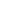 has not been published yet in any other publication,*) please ignore if never presented.I/We patiently wait and follow the review process and will not for any reason withdraw the manuscript until final decision; rejected or accepted for publication. If not I/We will be suit and accept any sanction until banned forever from Fitofarmaka: Jurnal Ilmiah Farmasi.Date: .10/05/2021Name of authors’ correspondence: .Min rahminiwati 	SignatureName and AffiliationSignatureFirst author:  Theodorus Rexa Handoyo		  Affiliation: Faculty of Pharmacy, Universitas Sanata DharmaE-mail address:  rexahandoyo@gmail.com		 Phone:  081329121347	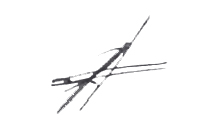 Second author:  Go Andrew Purnomo		 Affiliation:  Faculty of Pharmacy, Universitas Sanata Dharma	E-mail address:  andrew.purnomo9c23@gmail.com	Phone:  082165708552	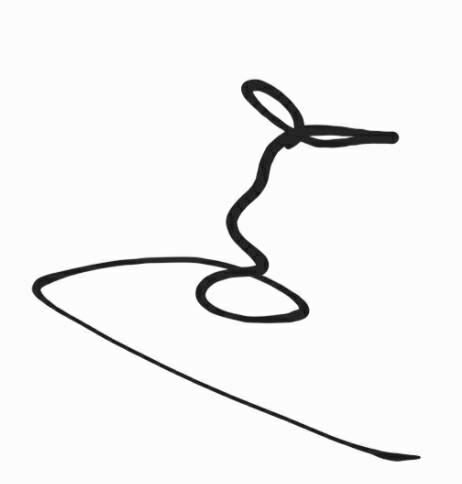 Name and AffiliationSignatureThird author:  Chelsia Devina Maryanto			 Affiliation: Faculty of Pharmacy, Universitas Sanata Dharma			 E-mail address:  devinachelsia@gmail.com		 Phone: 082135426252	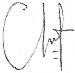 Fourth author:  Michael Raharja Gani		 Affiliation:  Faculty of Pharmacy, Universitas Sanata Dharma	E-mail address:  mr_gani@usd.ac.id	Phone:  085643207613	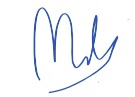 